Сценарий спортивного праздникав подготовительной к школе группе«Гол! Гол! Гол! Все на футбол!»Задачи:Расширять представления детей о футболе, как командной спортивной игре.Обучать детей технике выполнения элементов спортивной игры.Развивать быстроту, ловкость, выносливость.Доставлять радость от совместной двигательной деятельности.Воспитывать дружеские взаимоотношения, сплоченность.Материалы и оборудование: конусы, футбольные мячи, футбольные ворота, эмблемы и медальки участникам команд (футбольные мячи определенного цвета для каждой команды).Ход праздника.Открытие праздника.Флеш-моб «Гол, гол, гол! Все на футбол!»Дети:
1.Скорей на стадион, ура!
Нас ждет любимая игра.
В ней главное, конечно, гол.
Зовется та игра - футбол.
2.Неутомимы и легки,
Бегут по полю игроки,
Перед собою мяч ведут,
Мелькает он и там, и тут.
3. Футбол - чудесная игра,
Он свел с ума нашу планету,
В него играть всегда пора,
Зимой, весной и жарким летом.
Ведущий:Добрый вечер, ребята и наши уважаемые родители!В 2018 году впервые чемпионат мира по футболу проходил у нас - в России, а ещё 10 декабря вся планета отмечала Всемирный день футбола.Наш спортивный зал превратился в футбольный стадион, и сегодня примут участие две команды юных футболистов детского сада и их наставники родители.Мы рады приветствовать вас! Ведущий: Все вы веселы, здоровы! А к футбольному матчу вы готовы?Прошу командам приготовиться к соревнованиям первого тайма.Эстафеты:1 «Ведение мяча ногой в прямом направлении».(вперед и назад до ориентира)2 «Пингвины»(мяч зажат между коленями, шагать до ориентира (обойти) и назад)
3 Эстафета «Мяч в ворота»
(Первый стоит на воротах, второй бьёт по воротам, первый ловит мяч и передает третьему, второй в это время бежит к воротам, первый уходит в конец колонны.)Перерыв.Игра «Доскажи словечко»Я буду начинать предложение, а ваша задача будет завершить его словом «футбол». Но будьте внимательны, если вы не согласны с тем, что мы скажем, тогда надо промолчать и не кричать. А взрослые нам помогут!Скорость, драйв, удар и гол.Лучше всех игра ………футбол!Теннис, хоккей, баскетболЯвно лучше, чем ……(молчание)Немец, финн, индус, монгол:Всем им нравится ………футбол!Я возмущён, взбешен и золКогда транслируют …… (молчание)Финт, подкат, пенальти, гол:Очень зрелищен ………футбол!Не интересен мне гандбол – Я люблю играть……..футбол!Мы не артисты, не танкисты, не хористы,Не буддисты, не пародистыА настоящие все …………футболисты!Ведущий: А мы начинаем второй тайм футбольного матча.4. «Футбольный слалом», «Обводка»(ведение мяча между предметами «змейкой» вперед и назад)Ведущий: Быть футболистом – не работа,
И, откровенно говоря,
Великий дар – попасть в ворота
И не попасть во вратаря.
5. «Пенальти»(Участники каждой из команд поочерёдно бьют по воротам с вратарём соперника с шестиметровой отметки. Побеждает команда, забившая наибольшее количество мячей.)Ведущий.  Вы со всеми заданиями справились замечательно. А вы, умеете набивать мяч?Давайте посмотрим, справятся ли ваши родители с этим заданием.
6.« Набивание мячей» (родители)
(Все участники по очереди набивают футбольный мяч ногой, команды вслух считает. Вначале задание выполняет одна команда, потом- другая. Выигрывает та команда, игроки которой набили по мячу большее количество раз.)
Ведущий. Ребята, вы знаете, что в футбол играют ногами: А руками можно?
Дети . Нет!
Ведущий. А головой?
Дети. Да!
7. «Ведение  воздушного шара головой» (родители)
( Можно подбросить ногами, если шар будет падать на пол). На одной стороне располагаются 6 игроков, на против них – 5 из одной команды.
По сигналу игрок, ударяя воздушный шар головой, передвигается к игроку, стоящему напротив, передает ему, а сам становится в конце колонны. Выигрывает команда, игроки которой быстрее поменяются местами)
Ведущий:А теперь свою спортивную подготовку покажут наши болельщики. 9.«Ногой по мячу». (дети)
(Участникам (по 1 из каждой команды) судьи завязывают глаза, предварительно показав, где находится мяч, поворачивают на 360° и отпускают. Участник должен подойти к мячу и ударить.)10."Профессиональный футболист". (родители)(Настоящий футболист должен хорошо работать не только ногами, но и другими частями тела, ведущий бросает мяч игроку и называет ту часть тела, которой надо отбить мяч.)ФИНАЛ.11. Игра «Весёлый футбол для пап» (сетка волейбольная натягивается на середине зала. Команда сидит на полу, руки тоже на полу. Перебрасывание воздушного мяча ногами на сторону противника.)Определяется команда-победитель.Танец «Вперёд, Россия!»Ведущий: Вот и закончился наш футбольный матч. Подвести итог.Я хочу вам пожелатьЗдоровья крепкого,Почаще улыбаться,И физкультурой заниматься.И очень скоро вся странаУзнает ваши именаПраздник наш заканчивать пораДружно крикнем все –Физкульт – Ура!!!Все дети дружно произносят девиз:Футбол – моя стихия,И нашим пусть везет.Оле-оле, Россия!Вперёд! Вперёд! Вперёд!Ведущий 2. А что же это за игра?Ногами все бьют мяч, пинают,Как гвоздь в ворота забивают,Кричат от радости все - "Гол!"Прекрасная игра футбол.Викторина «Азбука футбола»1.Как называется обувь футболиста?а) бутсы; б) шиповки; в) чешки.2.Как называется покрытие футбольного поля?а) клумба; б) газон; в) бахча.3.Кого из этих футбольных игроков называют форвардом?а) полузащитник; б) вратарь; в) нападающий.4.Как называется гол, забитый в ворота своей команды?а) супергол; б) автогол; в) мотогол.5. Лучший вратарь мира всех времён по версии многих футбольных организаций.а) Игорь Акинфеев; б) Ринат Дасаев; в) Лев Яшин.6. Что получит футболист, затеявший драку на футбольном поле?а) приз от Федерации бокса; б) жёлтую карточку; в) красную карточку.7. Продолжите футбольную поговорку: « Матч состоится ………………».а) при любой погоде; б) несмотря ни на что; в) а может быть, и нет.8. Что означает желтая и красная карточки, показанные судьей футболисту?(Желтая-предупреждение, красная-удаление).Про спорт прекрасный эти все слова 
И подтвердит народная молва, 
Что первым в нем всегда стоит футбол. 
Вперед, друзья, пора забить всем гол!Загадки про футбол 
Бдительный страж футбольных ворот.
Правильно кто мне его назовет? (Вратарь)

Дырявая часть футбольных ворот.
У нас как ее называет народ? (Сетка)

Не обижен, а надут. Его по полю ведут.
А ударят — нипочем не угнаться за … (Мячом)

В футбол команды две играли.
Играли, но не проиграли.
«0:0» – таков был матча счёт.
Кто результат мне назовет? (Ничья)

Игроки одной команды
Мяч передают. Вот это класс!
Передача эта называется.
Догадались? Ну, конечно (Пас)

Лидер команды. Его уважают.
Тактику игр с ним обсуждают.
Кого успокоит, кого-то взбодрит.
Перед судьёй права отстоит.
Очень почётный ему титул дан
Не просто игрок. Он – (Капитан)

По мячу ногами бьют
Пас друг другу отдают
Комбинация и… гол!
Знают все игру …(Футбол)

Голы он часто забивает
И поражения не знает.
Для многих он – звезда, кумир.
Игрок зовется (Бомбардир)

Меня боятся вратари,
Стоящие в воротах,
Меня ты громче назови,
Я заработан потом. (Гол)

Игра немало длится. А как же счет узнать?
Посмотрим на экраны, чтоб больше не гадать
Это гладкое стекло называется (табло)Дети:
1
Футбол вообще игра не для лентяев:
Выносливость, дыхалка, сильный нрав.
Иначе не сбежать от нагоняев
Лихого тренера, с противником сыграв
2
Защитники не дремлют понапрасну,
Их назначенье - с толком охранять.
А вдруг момент какой-нибудь опасный,
Уставших игроков пора менять.
3
Футбол - своеобразное искусство,
Об этом многие моменты говорят.
И на трибунах не бывает пусто,
Особенно когда чемпионат!
Ведущий:
Быть футболистом – не работа,
И, откровенно говоря,
Великий дар – попасть в ворота
И не попасть во вратаря.
4
Два тайма быстро пролетели,
И хоть сегодня мы болели,
Но к докторам мы не пойдем,
А на футбол билет возьмем!

2
Футбол на улицу зовет,
Он ввел везде свои законы,
То двор случайно соберет,
То вмиг наполнит стадионы.
3
Футбол сближает и роднит,
В нем есть, когда душе согреться.
Лишь тот на поле победит,
Кто в каждый финт добавит сердца.
Все вместе:
Футбол чудесная игра,
В него играть всегда пора.

Ведущий:
Что-то мне послышалось, что в футбол зимой играть можно. Правда ли это? 
Ну-ка, ну-ка расскажите поподробнее!
3
Вот отличилось нападенье,
Ревут трибуны, все в волнении.
Хватается за сердце кто-то,
А мяч, смотри, уже в воротах...

Дети:
1
В футбол зимой играют те,
Кому всё нипочём,
Но им приходится играть
Оранжевым мячом.
2
Оранжевый как апельсин,
Как солнце, как морковь,
Подпрыгивая, он летит
К воротам вновь и вновь.
3
Пускай разметку замело,
Кричат трибуны: "Гол!"
Как здорово зимой играть
В оранжевый футбол!
Сценарий спортивного праздникав подготовительной к школе группе«Гол! Гол! Гол! Все на футбол!»Инструктор по физической культуреСергеева О. ЕЗадачи:Расширять представления детей о футболе, как командной спортивной игре.Обучать детей технике выполнения элементов спортивной игры.Развивать быстроту, ловкость, выносливость.Доставлять радость от совместной двигательной деятельности.Воспитывать дружеские взаимоотношения, сплоченность.Материалы и оборудование: разметочные конусы, футбольные мячи, дуги, футбольные ворота, эмблемы участникам команд (футбольные мячи определенного цвета для каждой команды).Ход праздника.Открытие праздника.Флеш-моб «Гол, гол, гол! Все на футбол!»Ведущий:Добрый день, ребята!Добрый день гости, родители, болельщики!Сегодня наша спортивная площадка превратилась в футбольный стадион, сюда прибыли юные футболисты детского сада.Мы рады приветствовать вас! В 2018 году впервые чемпионат мира по футболу проходил у нас - в России.А сейчас мы познакомимся с нашими футбольными командами.Тренеры и команды, подготовьтесь к тренировке!Представление команд.(2 команды под музыку поочередно выходят в центр площадки, повторяя упражнение за своим тренером).Ведущий: Все вы веселы, здоровы! А к футбольному матчу вы готовы?Прошу командам приготовиться к соревнованиям первого тайма.Эстафеты:1 «Ведение мяча ногой в прямом направлении».(вперед и назад до ориентира)2 «Пингвины»(мяч зажат между коленями, шагать до ориентира (обойти) и назад)3 «Забей гол»(добежать с мячом в руках до черты, мяч на поле и забить гол в ворота).Перерыв.Викторина «Азбука футбола»1.Как называется обувь футболиста?а) бутсы; б) шиповки; в) чешки.2.Как называется покрытие футбольного поля?а) клумба; б) газон; в) бахча.3.Кого из этих футбольных игроков называют форвардом?а) полузащитник; б) вратарь; в) нападающий.4.Как называется гол, забитый в ворота своей команды?а) супергол; б) автогол; в) мотогол.5. Лучший вратарь мира всех времён по версии многих футбольных организаций.а) Игорь Акинфеев; б) Ринат Дасаев; в) Лев Яшин.6. Что получит футболист, затеявший драку на футбольном поле?а) приз от Федерации бокса; б) жёлтую карточку; в) красную карточку.7. Продолжите футбольную поговорку: « Матч состоится ………………».а) при любой погоде; б) несмотря ни на что; в) а может быть, и нет.8. Что означает желтая и красная карточки, показанные судьей футболисту?(Желтая-предупреждение, красная-удаление).Жюри подводит итоги первого тайма. Слово жюри.Ведущий:А мы начинаем второй тайм футбольного матча.4. «Футбольный слалом», «Обводка»(ведение мяча между предметами «змейкой» вперед и назад)5. «Футбольный коридор".Команды выстраиваются в круг (или в две шеренги и встают напротив друг друга) передают мяч друг другу ногой.6. «Пенальти»Участники каждой из команд поочерёдно бьют по воротам с вратарём соперника с шестиметровой отметки. Побеждает команда, забившая наибольшее количество мячей.Флешмоб "На позитиве".Жюри подводит итоги первого тайма. Слово жюри.ФИНАЛ.Эстафета "Мяч капитану" (стоя в колонне дети передают мяч над головой, как только последний участник закончил игру, все участники широко расставляют ноги и капитан прокатывает мяч в «ворота»).Определяется команда-победитель.Ведущий:А теперь свою спортивную подготовку покажут наши болельщики.Конкурсы для болельщиков.«Ногой по мячу».
Участникам (по 1 из каждой команды) судьи завязывают глаза, предварительно показав, где находится мяч, поворачивают на 360° и отпускают. Участник должен подойти к мячу и ударить."Профессиональный футболист".Настоящий футболист должен хорошо работать не только ногами, но и другими частями тела, ведущий бросает мяч игроку и называет ту часть тела, которой надо отбить мяч.Танец «Вперёд, Россия!»Ведущий: Вот и закончился наш футбольный матч. Жюри подводит итог.Все дети дружно произносят девиз:Футбол – моя стихия,И нашим пусть везет.Оле-оле, Россия!Вперёд! Вперёд! Вперёд!Спортивный праздник с родителями «Футбол с детства»Цель:Формирование мотивации у дошкольников  к регулярным занятиям физической культурой и спортом, популяризация футбола как одного из средств укрепления и сохранения здоровья.Задачи:Доставить детям и взрослым радость от взаимодействия друг с другом в двигательно-игровой деятельности.Закреплять имеющийся двигательный опыт  у детей  в основных видах движений и спортивных упражнений.Ознакомление дошкольников с элементами футбола;Формирование нравственных качеств и навыков поведения в коллективе, семье;Личностно - ориентированный подход в выборе наиболее подходящего вида спортивной деятельности;Формирование устойчивого интереса к систематическим занятиям футболом.Предварительная работа:Разучивание танцев и песенПоказ презентаций и мультфильмовПроведение тематических бесед и занятийПроведение конкурсов и игрИнвентарь: футбольные мячи, футбольные ворота, конусы и стойкиХод праздника:Дети и родители под музыку строятся на спортивной площадке.Ведущий: Мы рады приветствовать вас на празднике «День России». Сегодня предлагаю вам активно отдохнуть, принять участие в футбольных эстафетах. А открывать наш праздник будут дети.(Песня «Россия»; танец с мячами)Дети и родители делятся на 4 команды (команды смешанные родители и дети)Каждой команде вручается маршрутный лист, с указанием маршрута движения по станциям.Всего 4 станции, на каждой из которых каждая команда выполняет по 2 задания.1 станция:1.Эстафета «Восход-закат»: Участники строятся в 2 колонны по одному, первый участник каждой колонны держит в руках мяч. По сигналу он передаёт мяч над головой участнику, стоящему сзади. Как только мяч оказывается в конце колонны, последний участник начинает передавать мяч в начало колонны. В начало колонны мяч передают не над головой, а между ног.2 Эстафета «Пас водящему»: Участники строятся в 2 колонны по одному, перед каждой колонной на расстоянии 2-3 метров стоит 1 игрок,  первый участник каждой колонны держит в руках мяч. По сигналу первый игрок кладёт мяч на землю (пол) и делает пас игроку, стоящему перед колонной, он в свою очередь возвращает мяч ответным пасом. Первый игрок передаёт мяч следующему участнику и встаёт в конце колонны.2 станция:1 эстафета: «Передача мяча в кругу» (1 или 2 мяча). Все встают в 1 круг и передают мяч руками по кругу, можно задействовать 2 мяча в разные стороны. По команде осуществляется передача мяча, в процессе упражнения необходимо давать команду о смене направления передачи мяча.2 эстафета: «Не упусти мяч». Участники строятся в 2 колонны по, первый участник каждой колонны держит в руках мяч. На расстоянии 3-4 метров от колонны стоит фишка.  По сигналу первый участник должен ногами провести мяч до фишки (внутренним сводом стопы). От фишки он бегом возвращается в свою колонну с мячом в руках и передаёт его следующему участнику.3 станция:1эстафета «Гол» Участники строятся в 2 колонны, первый участник каждой колонны держит в руках мяч. На расстоянии 3-4 метров от колонны стоят ворота. Задача каждого участника по очереди забить гол в ворота.2 эстафета «Ручеёк». Команда встаёт в колонну по одному, ноги расставлены широко. Первый игрок прокатывает мяч между ног с начала колонны в конец, последний игрок ловит его и бежит в начало колонны и т.д.4 станция:1 эстафета «Змейка» Участники строятся в 2 колонны, первый участник каждой колонны держит в руках мяч. Перед колоннами в ряд расставлены конусы (4-5 шт.) Задача участников провести мяч змейкой между конусов вперёд и назад, и передать эстафету следующему участнику.2 эстафета «Чей мяч быстрее?» Участники строятся в 2 шеренги, первый участник каждой шеренги держит в руках мяч. По сигналу участники обеих колонн начинают передавать мяч из начала колонны в конец и обратно. Как только мяч снова окажется в начале колонны, эстафета окончена.Подведение итогов конкурса «Футбольный мяч».Награждение.Ведущий подошёл к концу наш праздник. Предлагаю красиво закрыть его весёлым танцем.Общий танец «Мы дети твои Россия»Конспект спортивного праздника «Футбольная страна»для детей 6-7 летобразовательные области: физическая культура, познавательное развитие, речевое развитие, социально-коммуникативное развитие.Цель:Познакомить с праздником – Международный день футбола. Развивать представления детей о спортивной игре - футбол. Развивать двигательную активность, сплоченность, дружеские отношения в команде,Задачи:Формировать у детей старшего дошкольного возраста умение играть с мячом.Развивать  у дошкольников точность, координацию движений, быстроту реакций, силу, глазомер.Формировать у дошкольников устойчивый интерес к спортивным играм.Обогащать мировоззрение детей через различные формы образовательной деятельности.Воспитывать у детей морально-волевые качества, интерес к спорту и физической культуре.Предварительная работа:- Приобретение мячей для игры в футбол.- Разучивание подвижных игр и упражнений с элементами футбола.- Создание мультимедийной презентации о футболе.- Заучивание стихов о футболе.Материалы к празднику:Оформление зала, фонограммы «Оле-оле, оле – Россия – вперед!», спортивный марш (по выбору), «Мы дети твои – Россия», магнитофон.Мячи по количеству участников, эмблемы, команд, грамоты и медали для участников соревнований, оборудование для проведения эстафет (мячи, дуги, конусы), табло и фишки для жюри, костюм волчонка Забиваки.Ход праздника.Зал украшен флажками и шарами На одной из стен – выставка рисунков «Да, здравствует, футбол!». Звучит песня о футболе, дети входят в зал, встают у центральной стены.Ведущий:Добрый день, ребята!Добрый день гости, родители, болельщики!10 декабря вся планета отмечает Всемирный день футбола, а в следующем -2018 году - большой футбол придет в Россию и и в наш родной город - Саранск.На новом стадионе «Юбилейный» пройдут игры футбольного чемпионата мира.И наш спортивный праздник «Футбольная страна» посвящен замечательной игре – футболу!Зрителей, болельщиков, будущих футболистов приветствует танцевальная группа «Радуга» (исполняется танцевальная композиция «Мы дети твои – Россия!»)Мы рады приветствовать вас! (музыка, аплодисменты)Встречайте участников соревнований!Команда ___________________________Капитан командыДевиз команды:Во дворе в футбол играли,И голы мы забивали.Команда наша победила,Потому что вместе мы - сила!Команда ___________________________Капитан командыДевиз команды:Любим мы в футбол играть,
Голы мы любим забивать!
А вратарь, ты не зевай,
И голы не пропускай!
Ведущий: Внимание, внимание! Сообщаю последние новости! В гости к нам приехал талисман соревнований Чемпионата мира по футболу – волчонок Забивака.Под музыку «Оле, оле, оле, Россия – вперед!» входит взрослый в костюме волчонка.Здравствуйте, мои друзья!Очень рад вас видеть я!Я – спортивный забиякаМое имя - Забивака!Я волчонок, хоть куда,Не страшны мне холода!Утром бодро просыпаюсьВодой холодной обливаюсь,На зарядку выхожуИ со спортом я дружу!А вы, ребята, дружите со спортом?Дети: Да!Волчонок: Вижу, вижу – все здоровыК состязаниям готовы?Ведущий: Конечно, готовы, уважаемый Забивака! Мы каждое утро делаемЗарядку, съедаем всю кашу, закаляемся и дружим со спортом.И сейчас я приглашаю ребят на разминку «Юные футболисты»!РАЗМИНКА «ЮНЫЕ ФУТБОЛИСТЫ»Ходьба по кругу. Боковой галоп, бег с высоким подниманием бедра, ходьба в колонне, дети берут мячи, перестраиваются в 2 колонны.Упр. «Подними мяч» И.п. осн. стойка. мяч внизу. 1- мяч вверх, 2 – мяч за голову, 3 – вверх, 4 – и.п. Д. 6 раз.Упр. «Повороты» И.п. ноги на ш.п., мяч у груди. 1 – поворот влево, 2 – и.п., 3 – поворот вправо, 4 – и.п. Д. 6 раз.Упр. «Посмотри на мяч». И.п. ноги на ш.п., мяч у груди. 1 – наклон вперед, вдох, 2 – и.п., выдох. Д. 6 раз.Упр. «Коснись ноги» и.п. Сидя, ноги врозь, мяч у груди. 1 – наклон влево, мячом коснуться носка, 2 – и.п., 3-4 в другую сторону.упр. «Прыжки» И.п. мяч на полу. 1-8 прыжки на одной ноге вокруг мяча. 9-16 – ходьба на месте. Повтор с другой ногой.Ходьба по кругу, кладут мячи в корзину. Упражнение на дыхание.Перестроение в 2 колонны.Ведущий:Итак, начинаем соревнования. Судить наш матч будет жюри в составе:Заведующая детским садом – ФИОСтарший воспитатель – ФИОМузыкальный руководитель - ФИОПрошу командам приготовиться к соревнованиям первого тайма.(команды занимают исходные позиции для проведения эстафет)Эстафеты:1 «Отбивание мяча рукой»(вперед до ориентира, возвращаются с мячом в руках)2 «Пингвины»(мяч зажат между коленями, прыгать до ориентира (обойти) и назад)3 «Передай мяч»(дети поднимают руки над головой. Мяч передают назад, а затем вперед. Чья команда быстрее справиться с заданием и ни разу не уронит мяч).Жюри подводит итоги первого тайма. Команды уходят на перерыв (садятся, отдыхают)Ведущий: А пока жюри совещается, я предлагаю вам отгадать спортивные загадки (по очереди загадывают ведущий и Забивака):1.Он бывает баскетбольный,Волейбольный и футбольный.С ним играют во дворе,Интересно с ним в игре.Скачет, скачет, скачет, скачет!Ну, конечно это … (мячик)2.Я на краю чуть не уснул,А дали мячик – так рванул!Один прорвался на ворота,Ударил низом с разворота.Ну, и забил, конечно, голКрасивая игра… (футбол)3.Поле выкошено гладко,Ровненькое как тетрадкаСпортсмены очень скороВыйдут в поле поиграть,Мяч один на всех гонять.Зрители со всех сторон!Что за поле?.. (стадион)4.Лучше всех спортсмена знает,Во всем ему он помогает.Сражаться учит, побеждатьИ бодрость духа не терять.Он для спортсмена в наше времяПочти как мать, ведь это … (тренер)5. У этой игры есть свои атрибуты:
Футболки, трусы, люди в бутсы обуты.
Вратарь одиноко стоит у ворот,
Толпою по полю несётся народ,
С трибун раздаётся, как взрыв, слово «Гол!».
Во что две команды играют? В ...(футбол)6.Меня бояться вратари,Стоящие, в воротах.Меня ты громко назови,Я заработан потом... (гол)Ведущий: Внимание! Прошу капитанов построить команды. Слово жюри.А мы начинаем второй тайм футбольного матча.4 «Футбольный слалом»(ведение малого мяча между предметами «змейкой» вперед, назад возвращаются с мячиком в руках)5 «Забей гол»(добежать с мячом в руках до черты, установить мяч на поле и забить ногой гол в ворота - дуги)6 «Футбольный коридор»(команды встают друг напротив друга, участники пасуют мяч игроку напротив по выбору, он пасует следующему игроку)Ведущий: конец второго тайма! Пока жюри совещается, я приглашаю вас поиграть в подвижную игру «Ловишки с мячом». (Под музыку дети бегают по залу. Водящий – ловишка мячом салит игроков. Те, кого он осалил, садятся на «скамейку запасных» и сидят до конца кона. Игра повторяется 3-4 раза в разными водящими).Ведущий: Для объявления результатов соревнований прошу команды построиться!Слово жюри:Поздравления, награждение памятными дипломами, медалями (шоколадными).Слово предоставляется нашему гостю - волчонку Забиваке:Я хочу вам пожелатьЗдоровья крепкого,Почаще улыбаться,И физкультурой заниматься.И очень скоро вся странаУзнает ваши именаПраздник наш заканчивать пораДружно крикнем все –Физкульт – Ура!!!Фото на память.Под футбольный марш, участники уходят.Сценарий спортивного праздника "Футбол, Футбол..."Алексеева Наталья Викторовна,
ЧОУ "Школа экономики и права"Зал украшен плакатами и Рисунками Детей на футбольную тему, эмблемами различных спортивных обществ.
Инвентарь: б кеглей, 2 набивных мяча, 2 футбольных мяча, 2 веревки (резинки), 2 повязки на глаз, воздушных шара, 2 Ворот, 1 надувной пластмассовый мяч.
Участники: 2 команды по 11 человек ("Спартак", "Локомотив"), ведущий, 2 судей, 2-3 члена жюри.
Под звуки футбольного марша команды строятся в исходное положение
Ведущий. Добрый день, дорогие друзья. Сегодня в спортивном зале собрались те, кто любит футбол. В него, ребята, играете не только вы, но и дети и взрослые почти во всех странах мира.
А где появился футбол?
Дети отвечают
Ведущий.Родоначальницей современного футбола Англия, где в 1863 г. Впервые были определены правила игры. Из Англии футбол распространился во все части света.
Наряду с развитием игры, развивались и правила футбола. В качестве высшей игровой инстанции в 1822 г. был создан Международный Совет, который  и в настоящее время выносит окончательное решение об изменении футбольных правил.
Но сегодня у нас не простой футбольный матч, а футбольный праздник и вместо Междунородного Совета- строгое и справедливое жюри.
( Ведущий представляет членов жюри, судей соревнований).
Ну вот, судьи, жюри-представлены, начнем соревнования.
1 задание. Представление команд.
Команды представляют свои эмблемы, названия, кричалки (Кричалка: Александр Филимонов- лучший в лиге чемпионов и т.д.)
Ведущий. Футбол- игра, которая всестороннее развивает человека. В ней применяются различные технические приемы. И один из них - "ведение".
2 задание. "Эстафета с ведением мяча."
 1-й участник ведет мяч, обводя препятствия, от линии пытается забить в ворота, после удара ведет мяч ногой, назад не обводя препятствий.
Судьи оценивают прохождение участником дистанции, считывают ошибки, количество забытых голов, передают данные в жюри. В воротах стоит вратарь противоположной команды.
Жюри проводит промежуточные итоги.
Ведущий. Вы прекрасно справились с заданием. Видно, знакомы с игрой не по телевизору и журналам. Что ж, задание усложняется.
 
3 задание. «Ведение мяча в парах»
Участники становятся по парам, им связывают ноги, руками держат друг друга за пояс.Ведение  мяча по прямой до линии, удар по воротам (пустым), рядом с воротами стоит вратарь из этой команды после удара, подает мяч в руки этой паре, они бегут обратно, передают мяч следующей паре.
Судьи подсчитывают забитые  мячи; количество ошибок, сведения передают в жюри.
Жюри подводит промежуточные итоги.
Ведущий. Играть в футбол парами вы тоже умеете. А с завязанными глазами слабо?
Объявляю 4-е задание.
4 задание. « Ногой по мячу»
Участникам ( по 1 из каждой команды) судьи завязывают глаза, предварительно показав, где находятся мяч, поворачивают на 360° и отпускают.
Участник должен подойти к мячу и ударить.
Очко получает команда, игрок которой попал по мячу ногой. (Аттракцион можно провести 2-3 раза, меняя игроков).
Подведение промежуточных итогов.
Ведущий.  ВЫ со всеми заданиями справились замечательно. Посмотрим, как вы  умеете набивать мяч.
5 задание. « Набивание мячей»
Все участники по очереди набивают футбольный мяч ногой, команды вслух считает. Вначале задание выполняет одна команда, потом- другая. Выигрывает та команда, игроки которой набили по мячу большее количество раз.
Ведущий. Ребята, вы знаете, что в футбол играют ногами: А руками можно?
Дети . Нет!
Ведущий. А головой?
Дети. Да!
Тогда послушайте, каким будет 6-е задание.
6 задание. Встречная эстафета
«Ведение воздушного шара головой.»
( Можно подбросить ногами, если шар будет падать на пол). На одной стороне располагаются 6 игроков, на против них – 5 из одной команды.
По сигналу игрок ударяя воздушный шар головой , передвигается к игроку, стоящему напротив, передавает ему , а сам становится в конце колонны. Выигрывает команда, игроки которойбыстрее и без ошибок (или с меньшем количеством ошибок) поменяются местами.
Жюри подводит промежуточные итоги.
Ведущий. Ребята, вы сейчас выполняли много заданий , технических приемов, которые применяются во время игры в футбол.
Проверим, как вы усвоили этот материал.
7 задание. Футбол.
 Игра идет 2 тайма по 3 минуты. В воротах- вратари, в по 5 игроков. 1-й там первая пятерка, 2-й тайм- вторая. Мяч- большой надувной ( пластмассовый). Выигрывает команда, которая забьет в ворота соперников больше голов.
Ведущий. А если команды сыграли основное время, дополнительное, но счет равный? Что надо делать?
Дети. Назначают пенальти.
Ведущий. Верно! А каким будет следующий конкурс?
Дети. Пенальти!
Ведущий. Вы правильно догадались!
8 задание «Пенальти»
Все участники команды по очереди пробивают пенальти вратарю соперников. Задание можно усложнить, завязав вратарю глаза; и да следует взять легкий надувной мяч, чтобы не травмировать вратаря.
Выигрывает команда, которая забьет больше голов противоположной команды.
Жюри подводит итоги.
Ведущий. Что ж, спортивная соревновательная программа закончена и осталось последнее
9 задание- «Футбольная викторина»
Вопросы задают командам по очереди. Если одна команда не может ответить, то дается возможность этот вопрос другой команде.
Примеры вопросов футбольной викторины:Когда и в какой стране впервые были разработаны правила футбола? ( В 1863 г., в Англии.)Сколько человек входят в состав судейской бригады, обслуживающей футбольный матч? ( 3 человека)Где должны располагаться футболисты соревнующихся команд при начальном ударе?( Только на своей половине поля).Засчитается ли мяч, забитый в ворота с углового удара? (да)Что означает желтая и красная карточки, показанные судьей футболисту? (Желтая-предупреждение, красная-удаление.)В какую сторону футболист должен направлять мяч при начальном ударе? (в сторону  поля противника)Какое решение принимает судья, если любой игрок кроме вратаря, сыграет в своей штрафной плои рукой? (Назначается 1 1-метровый удар.)Кто стал первым обладателем Кубка СССР в 1936 (Локомотив, Москва.). Пока жюри подводят окончательный итог посмотрите показательные выступления.Подведение итогов.
Награждение команд.Вот и закончился праздник, посвященный самой любимой игре всех мальчишек, многих девчонок и взрослых. Но я надеюсь, что с футболом вы не будете расставаться ещё долгое время. 
Под звуки песни «Футбол, Футбол…» участники выходят из залаСценарий летнего спортивного праздника для дошкольников «Праздник футбола»Средина Ольга Станиславовна воспитатель, руководитель изостудии ЦРР МДОУ №1 «Медвежонок» г. Юрюзань Челябинская обл.
Цели:
Проведение праздника футбола
Задачи:
Показать отечественные мультипликационные фильмы о футболе
Рассказать детям об истории игры, о ее различных вариантах 
Познакомить с видами мячей и видами игр с ними
Закреплять знание футбольной терминологии
Развивать спортивную подготовку
Обучать правилам игры в футбол
Предварительная работа:
1 - Просмотр мультипликационных фильмов о футболе (2 варианта)
Для воспитанников младших и средних групп – «Тихая поляна», «С бору по сосенке», «Утенок, который не умел играть в футбол».
Для воспитанников старших и подготовительных групп - «Необыкновенный матч», «Футбольные звезды», «Как казаки в футбол играли»
2 – рисование и разукрашивание на тему футбольных баталий (итог – выставка)
3- Разучивание тематических стихотворений
4- Знакомство с футбольными терминами и правилами игры
5- Показ фотографий с игроками сборной 
6 – Дополнительно - знакомство со странами – участницами мундиаля. (найти на карте или глобусе страну, показать флаг и форму спортсменов) – по желанию
7 – Подбор или создание самодельных книжек о футболе

Оборудование для развлечения:
Мячи, обручи, ворота, пластиковые корзины, свисток 
Судья (волк-забивака),

Место проведения:
Спортивная площадка на свежем воздухе либо физкультурный зал (при плохой погоде)

Литературное сопровождение:
Все стихотворения взяты из интернета. Они разделены на четверостишия. Каждое читает один ребенок.

ХОД РАЗВЛЕЧЕНИЯ:
Два варианта.
1 Воспитанники подготовительных групп проводят игру (зрители – средние группы)
2 Воспитанники старших групп проводят игру (зрители - младшие группы) 
Во втором варианте сценарий проходит в более сокращенном виде. ( Игра «Табло» не проводится, матч укорачивается, стихи читаются частично).
Звучит футбольная музыка. На поле выходят команды. Зрители приветствуют их аплодисментами.. Команды могут произнести свое название и девиз. 
Ведущий (он же – главный судья):
Здравствуйте! Приветствую всех участников праздника футбола! Команды готовятся к игре, а я обращаюсь к болельщикам.
Что это у меня в корзинке? Арбузы? Дыни? Капуста? Яблоки? Нет, конечно! Это мячи. Для чего они нужны? Правильно, для разных игр. А каким из этих мячиков можно играть в футбол? Кто отгадает, кто покажет?
Чем же футбольный мячик отличается от своих собратьев? Формой? 
Форма у него овальная или круглая? Круглая. Размером? Размер – большой. На теннисный мячик он не похож. И на мячик для бадминтона – тоже. По размеру он похож на волейбольный и баскетбольный мячи, но по цвету и качеству - не похож. Давайте их рассмотрим, потрогаем. Наш мяч очень прочный. В баскетбол и волейбол играют … руками, а в футбол - ногами. 
А вы любите играть в футбол? Что, даже стихи про футбол знаете? Тогда – прочтите!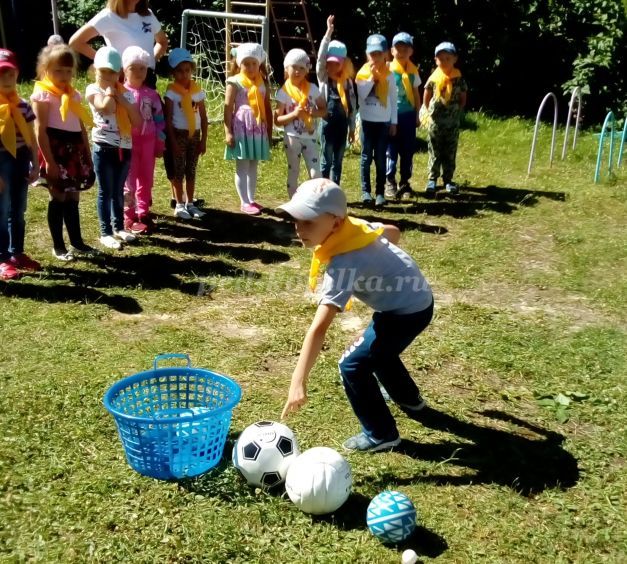 
Дети:
1
Футбол - чудесная игра,
Он свел с ума мою планету,
В него играть всегда пора,
Зимой, весной и жарким летом.
2
Футбол на улицу зовет,
Он ввел везде свои законы,
То двор случайно соберет,
То вмиг наполнит стадионы.
3
Футбол сближает и роднит,
В нем есть, когда душе согреться.
Лишь тот на поле победит,
Кто в каждый финт добавит сердца.
Все вместе:
Футбол чудесная игра,
В него играть всегда пора.

Ведущий:
Что-то мне послышалось, что в футбол зимой играть можно. Правда ли это? 
Ну-ка, ну-ка расскажите поподробнее!

Дети:
1
В футбол зимой играют те,
Кому всё нипочём,
Но им приходится играть
Оранжевым мячом.
2
Оранжевый как апельсин,
Как солнце, как морковь,
Подпрыгивая, он летит
К воротам вновь и вновь.
3
Пускай разметку замело,
Кричат трибуны: "Гол!"
Как здорово зимой играть
В оранжевый футбол!

Ведущий:
Отличные стихи. Молодцы, что выучили их! А знаете ли вы, что делают футболисты перед матчем? Правильно, они тренируются, проводят разминку.
Предлагаю всем размяться, подготовится к игре.
Разминка (эстафетные игры с мячом)
Команды игроков и болельщиков выходят на поле, выстраиваются в две колонны
1. «Гусеничка»
Дети встают, широко расставив ноги, на достаточном расстоянии друг от друга. Мяч передается от первого к последнему игроку между ногами, а от последнего к первому – над головой.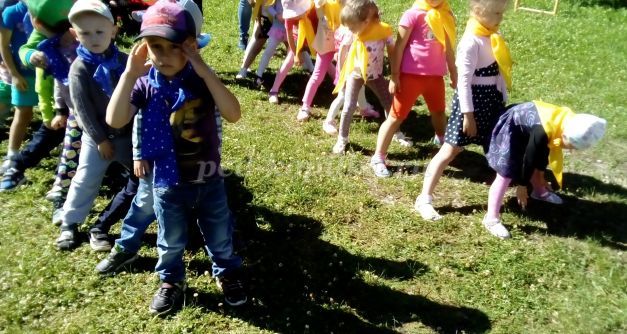 
2. «Точный бросок»
Каждый член команды, пробегая небольшой расстояние, встает ногами в обруч и бросает мяч в корзинку, стоящую на земле. Судья считает количество точных попаданий.
3. «Догони мяч»
Дети встают в круг и передают друг друга два мяча в одном направлении. Мячи не должны встретиться, оказаться в руках у одного игрока.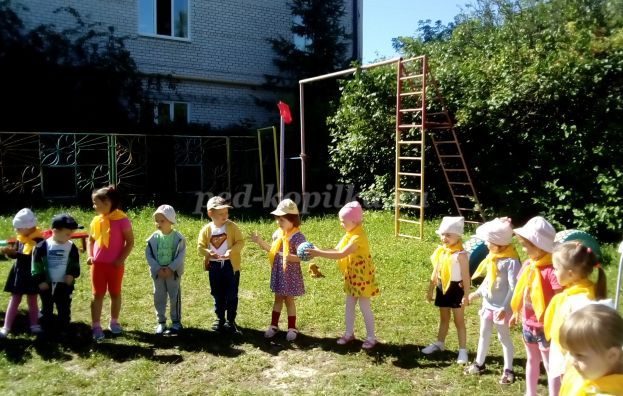 
Ведущий:
Команды и болельщики слегка размялись. Прошу вас занять свои места. До матча остаются считанные минуты. Для вас звучат футбольные загадки.

Загадки про футбол 
Бдительный страж футбольных ворот.
Правильно кто мне его назовет? (Вратарь)

Дырявая часть футбольных ворот.
У нас как ее называет народ? (Сетка)

Не обижен, а надут. Его по полю ведут.
А ударят — нипочем не угнаться за … (Мячом)

В футбол команды две играли.
Играли, но не проиграли.
«0:0» – таков был матча счёт.
Кто результат мне назовет? (Ничья)

Игроки одной команды
Мяч передают. Вот это класс!
Передача эта называется.
Догадались? Ну, конечно (Пас)

Лидер команды. Его уважают.
Тактику игр с ним обсуждают.
Кого успокоит, кого-то взбодрит.
Перед судьёй права отстоит.
Очень почётный ему титул дан
Не просто игрок. Он – (Капитан)

По мячу ногами бьют
Пас друг другу отдают
Комбинация и… гол!
Знают все игру …(Футбол)

Голы он часто забивает
И поражения не знает.
Для многих он – звезда, кумир.
Игрок зовется (Бомбардир)

Меня боятся вратари,
Стоящие в воротах,
Меня ты громче назови,
Я заработан потом. (Гол)

Игра немало длится. А как же счет узнать?
Посмотрим на экраны, чтоб больше не гадать
Это гладкое стекло называется (табло)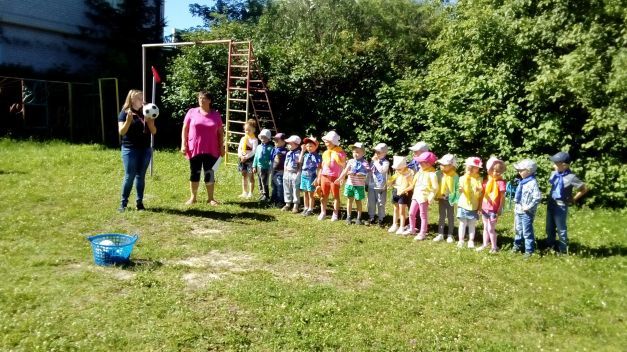 
Ведущий:
Ну, а теперь – приглашаем команды на поле. Звучит свисток. 
Игра начинается. Судья следит за тем, чтобы команды играли по правилам. Не касались мячами руками, не играли грубо, не сбивали соперников. В руках у него – две карточки – желтая и красная. При необходимости судья может удалять игроков с поля. Тренеры (воспитатели) могут производить замену игроков. (Но запасных игроков лучше использовать во втором тайме) 
Свисток. Первый тайм заканчивается. Команды уходят на перерыв.

Ведущий:
Чтобы восстановить дыхание и успокоить пульс, игрокам требуется небольшой перерыв.
На поле приглашаются болельщики (вернее болельщицы). У них в руках разноцветные мохнатые шарики - пипидастры. Команды болельщиц, поддерживающие свои команды гимнастическими выступлениями, занимаются черлидингом. Они выступают на стадионах в перерывах между таймами.
Благодарим болельщиков за поддержку! Они занимают свои места на трибунах
А зрители готовы снова порадовать нас стихами. На матчах чаще всего слышно кричалку: «Оле-оле-оле-оле!». Так кричали зрители на бое быков – корриде. А у нас сегодня – стихи о футболе.

Дети:
1
Футбол вообще игра не для лентяев:
Выносливость, дыхалка, сильный нрав.
Иначе не сбежать от нагоняев
Лихого тренера, с противником сыграв
2
Защитники не дремлют понапрасну,
Их назначенье - с толком охранять.
А вдруг момент какой-нибудь опасный,
Уставших игроков пора менять.
3
Футбол - своеобразное искусство,
Об этом многие моменты говорят.
И на трибунах не бывает пусто,
Особенно когда чемпионат!

Ведущий
Матч продолжается. Команды меняются местами. Смотрите, будьте внимательными и не забейте автогол (это гол в свои ворота). И такое случается!
Игру можно специально провести до ничьей и остановить свистком, (глядя на секундомер).
Ведущий:
Быть футболистом – не работа,
И, откровенно говоря,
Великий дар – попасть в ворота
И не попасть во вратаря.

Не в каждой игре бывают победители. Иногда матчи, как и наш, сегодняшний, заканчиваются вничью. Это значит, что у команд были равные силы, и ни одна не уступила другой. Счет при этом может быть и 0-0. С каким еще счетом может закончиться такой матч? Какие цифры могут появиться на табло?

Игра «ТАБЛО»
На импровизированном табло меняются таблички с названиями команд и числом забитых мячей. Дети отвечают на вопросы: «какая команда выиграла? С каким счетом? Например:
«БЕЛЬЧАТА» - «ЗАЙЧАТА» - (5:7)
«ТЮЛЬПАН» - «ГЛАДИОЛУС» - (3:4)
«РАКЕТА» - «ЛОКОМОТИВ» - (8:2)
«ЗЕНИТ» - «ВОСХОД» - (6:9)
У нас сегодня ничья! Знаете, что теперь нужно делать? Бить пенальти.
Знаете, что такое ПЕНАЛЬТИ? Ну- ка расскажите!

Конкурс: ПЕНАЛЬТИ
(5 игроков из каждой команды бьют по 1 разу в ворота соперников)
При большом накале страстей играем вариант «комического футбола» . В ворота при этом встают воспитатели.
Ведущий:
Подходит к концу наш футбольный праздник. Мы провели очень насыщенный день. Давайте вспомним, чем мы сегодня занимались, что вам понравилось больше всего?
А теперь, прежде чем каждый из вас (и болельщики тоже) получит сладкий приз, давайте послушаем еще несколько стихотворных строчек о нашем любимом футболе!
Думаю, что теперь с мячом вы не расстанетесь?

Дети:
1
Скорей на стадион, ура!
Нас ждет любимая игра.
В ней главное, конечно, гол.
Зовется та игра - футбол.
2
Неутомимы и легки,
Бегут по полю игроки,
Перед собою мяч ведут,
Мелькает он и там, и тут.
3
Вот отличилось нападенье,
Ревут трибуны, все в волненьи.
Хватается за сердце кто-то,
А мяч, смотри, уже в воротах...
4
Два тайма быстро пролетели,
И хоть сегодня мы болели,
Но к докторам мы не пойдем,
А на футбол билет возьмем!

Общая фотография команд старших групп (второе развлечение)
ВЫСТАВКА РИСУНКОВ: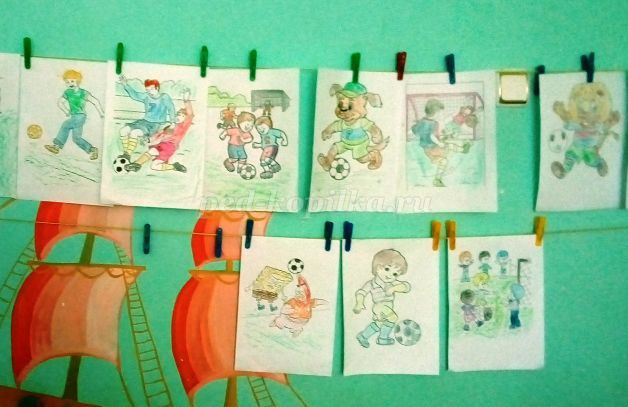 
ПРИЛОЖЕНИЕ: (сведения из интернета)
1 – история футбола
Футбол (от англ. foot — ступня, ball — мяч) — самый популярный командный вид спорта в мире. Точной даты возникновения футбола не известно, но можно с уверенностью сказать, что история футбола насчитывает не одно столетие и затронула немало стран. Игры с мячом были популярны на всех континентах, об этом говорят повсеместные находки археологов. В Древнем Китае существовала игра, известная как «Цуцзюй». В Японии подобная игра носила название «Кемари» . Играли в мяч и в Мексике и в Австралии. В Северной Америке тоже был предок футбола, игра называлась одним длинным словом «pasuckuakohowog», что в переводе означает «они собрались, чтобы поиграть в мяч ногами». Число участников этой игры доходило до 1000 человек. В России тоже была подобная игра. Мячи использовались разные. Их скручивали из ткани, мастерили из бересты, сшивали из кожи.Конспект спортивного праздника «Футбольная страна»для детей 6-7 летобразовательные области: физическая культура, познавательное развитие, речевое развитие, социально-коммуникативное развитие.Цель:Познакомить с праздником – Международный день футбола. Развивать представления детей о спортивной игре - футбол. Развивать двигательную активность, сплоченность, дружеские отношения в команде,Задачи:Формировать у детей старшего дошкольного возраста умение играть с мячом.Развивать  у дошкольников точность, координацию движений, быстроту реакций, силу, глазомер.Формировать у дошкольников устойчивый интерес к спортивным играм.Обогащать мировоззрение детей через различные формы образовательной деятельности.Воспитывать у детей морально-волевые качества, интерес к спорту и физической культуре.Предварительная работа:- Приобретение мячей для игры в футбол.- Разучивание подвижных игр и упражнений с элементами футбола.- Создание мультимедийной презентации о футболе.- Заучивание стихов о футболе.Материалы к празднику:Оформление зала, фонограммы «Оле-оле, оле – Россия – вперед!», спортивный марш (по выбору), «Мы дети твои – Россия», магнитофон.Мячи по количеству участников, эмблемы, команд, грамоты и медали для участников соревнований, оборудование для проведения эстафет (мячи, дуги, конусы), табло и фишки для жюри, костюм волчонка Забиваки.Ход праздника.Зал украшен флажками и шарами На одной из стен – выставка рисунков «Да, здравствует, футбол!». Звучит песня о футболе, дети входят в зал, встают у центральной стены.Ведущий:Добрый день, ребята!Добрый день гости, родители, болельщики!10 декабря вся планета отмечает Всемирный день футбола, а в следующем -2018 году - большой футбол придет в Россию и и в наш родной город - Саранск.На новом стадионе «Юбилейный» пройдут игры футбольного чемпионата мира.И наш спортивный праздник «Футбольная страна» посвящен замечательной игре – футболу!Зрителей, болельщиков, будущих футболистов приветствует танцевальная группа «Радуга» (исполняется танцевальная композиция «Мы дети твои – Россия!»)Мы рады приветствовать вас! (музыка, аплодисменты)Встречайте участников соревнований!Команда ___________________________Капитан командыДевиз команды:Во дворе в футбол играли,И голы мы забивали.Команда наша победила,Потому что вместе мы - сила!Команда ___________________________Капитан командыДевиз команды:Любим мы в футбол играть,
Голы мы любим забивать!
А вратарь, ты не зевай,
И голы не пропускай!
Ведущий: Внимание, внимание! Сообщаю последние новости! В гости к нам приехал талисман соревнований Чемпионата мира по футболу – волчонок Забивака.Под музыку «Оле, оле, оле, Россия – вперед!» входит взрослый в костюме волчонка.Здравствуйте, мои друзья!Очень рад вас видеть я!Я – спортивный забиякаМое имя - Забивака!Я волчонок, хоть куда,Не страшны мне холода!Утром бодро просыпаюсьВодой холодной обливаюсь,На зарядку выхожуИ со спортом я дружу!А вы, ребята, дружите со спортом?Дети: Да!Волчонок: Вижу, вижу – все здоровыК состязаниям готовы?Ведущий: Конечно, готовы, уважаемый Забивака! Мы каждое утро делаемЗарядку, съедаем всю кашу, закаляемся и дружим со спортом.И сейчас я приглашаю ребят на разминку «Юные футболисты»!РАЗМИНКА «ЮНЫЕ ФУТБОЛИСТЫ»Ходьба по кругу. Боковой галоп, бег с высоким подниманием бедра, ходьба в колонне, дети берут мячи, перестраиваются в 2 колонны.Упр. «Подними мяч» И.п. осн. стойка. мяч внизу. 1- мяч вверх, 2 – мяч за голову, 3 – вверх, 4 – и.п. Д. 6 раз.Упр. «Повороты» И.п. ноги на ш.п., мяч у груди. 1 – поворот влево, 2 – и.п., 3 – поворот вправо, 4 – и.п. Д. 6 раз.Упр. «Посмотри на мяч». И.п. ноги на ш.п., мяч у груди. 1 – наклон вперед, вдох, 2 – и.п., выдох. Д. 6 раз.Упр. «Коснись ноги» и.п. Сидя, ноги врозь, мяч у груди. 1 – наклон влево, мячом коснуться носка, 2 – и.п., 3-4 в другую сторону.упр. «Прыжки» И.п. мяч на полу. 1-8 прыжки на одной ноге вокруг мяча. 9-16 – ходьба на месте. Повтор с другой ногой.Ходьба по кругу, кладут мячи в корзину. Упражнение на дыхание.Перестроение в 2 колонны.Ведущий:Итак, начинаем соревнования. Судить наш матч будет жюри в составе:Заведующая детским садом – ФИОСтарший воспитатель – ФИОМузыкальный руководитель - ФИОПрошу командам приготовиться к соревнованиям первого тайма.(команды занимают исходные позиции для проведения эстафет)Эстафеты:1 «Отбивание мяча рукой»(вперед до ориентира, возвращаются с мячом в руках)2 «Пингвины»(мяч зажат между коленями, прыгать до ориентира (обойти) и назад)3 «Передай мяч»(дети поднимают руки над головой. Мяч передают назад, а затем вперед. Чья команда быстрее справиться с заданием и ни разу не уронит мяч).Жюри подводит итоги первого тайма. Команды уходят на перерыв (садятся, отдыхают)Ведущий: А пока жюри совещается, я предлагаю вам отгадать спортивные загадки (по очереди загадывают ведущий и Забивака):1.Он бывает баскетбольный,Волейбольный и футбольный.С ним играют во дворе,Интересно с ним в игре.Скачет, скачет, скачет, скачет!Ну, конечно это … (мячик)2.Я на краю чуть не уснул,А дали мячик – так рванул!Один прорвался на ворота,Ударил низом с разворота.Ну, и забил, конечно, голКрасивая игра… (футбол)3.Поле выкошено гладко,Ровненькое как тетрадкаСпортсмены очень скороВыйдут в поле поиграть,Мяч один на всех гонять.Зрители со всех сторон!Что за поле?.. (стадион)4.Лучше всех спортсмена знает,Во всем ему он помогает.Сражаться учит, побеждатьИ бодрость духа не терять.Он для спортсмена в наше времяПочти как мать, ведь это … (тренер)5. У этой игры есть свои атрибуты:
Футболки, трусы, люди в бутсы обуты.
Вратарь одиноко стоит у ворот,
Толпою по полю несётся народ,
С трибун раздаётся, как взрыв, слово «Гол!».
Во что две команды играют? В ...(футбол)6.Меня бояться вратари,Стоящие, в воротах.Меня ты громко назови,Я заработан потом... (гол)Ведущий: Внимание! Прошу капитанов построить команды. Слово жюри.А мы начинаем второй тайм футбольного матча.4 «Футбольный слалом»(ведение малого мяча между предметами «змейкой» вперед, назад возвращаются с мячиком в руках)5 «Забей гол»(добежать с мячом в руках до черты, установить мяч на поле и забить ногой гол в ворота - дуги)6 «Футбольный коридор»(команды встают друг напротив друга, участники пасуют мяч игроку напротив по выбору, он пасует следующему игроку)Ведущий: конец второго тайма! Пока жюри совещается, я приглашаю вас поиграть в подвижную игру «Ловишки с мячом». (Под музыку дети бегают по залу. Водящий – ловишка мячом салит игроков. Те, кого он осалил, садятся на «скамейку запасных» и сидят до конца кона. Игра повторяется 3-4 раза в разными водящими).Ведущий: Для объявления результатов соревнований прошу команды построиться!Слово жюри:Поздравления, награждение памятными дипломами, медалями (шоколадными).Слово предоставляется нашему гостю - волчонку Забиваке:Я хочу вам пожелатьЗдоровья крепкого,Почаще улыбаться,И физкультурой заниматься.И очень скоро вся странаУзнает ваши именаПраздник наш заканчивать пораДружно крикнем все –Физкульт – Ура!!!Фото на память.Под футбольный марш, участники уходят.Совместное спортивное мероприятие пап с мальчиками подготовительных групп.«День футбола в детском саду»Место проведения : физкультурно – оздоровительныйкомплекс «Старт»Ведущая: Добрый день, ребята, уважаемые родители!Мы рады приветствовать Вас на нашем празднике.Сегодня мы проводим мероприятие в рамках плана работы Совета отцов посвященное футболу.10 декабря - Всемирный день футбола отмечала вся страна.В 2018 году, в России впервые будет проходить чемпионат мира по футболу и наш спортивный праздник «Футбольная страна» проводим в поддержку наших знаменитых футболистов и мы надеемся, что наша футбольная команда на этом чемпионате выступит достойно.Проводится интеллектуальная викторина« Знатоки футбола».Вопросы викторины :1.Как называется обувь футболиста?а) бутсы; б) шиповки; в) чешки.2.Как называется покрытие футбольного поля?а) клумба; б) газон; в) бахча.3.Кого из этих футбольных игроков называют форвардом?а) полузащитник; б) вратарь; в) нападающий.4.Как журналисты и болельщики называют гол, забитый команде соперника в конце футбольного тайма?а) гол в раздевалку; б) гол, как гол; в) гол в копилку.5.Как называется гол, забитый в ворота своей команды?а) супергол; б) автогол; в) мотогол.6. Лучший вратарь мира всех времён по версии многих футбольных организаций.а) Игорь Акинфеев; б) Ринат Дасаев; в) Лев Яшин.7. Что получит футболист, затеявший драку на футбольном поле?а) приз от Федерации бокса; б) жёлтую карточку; в) красную карточку.8. По правилам мини-футбола мяч, забитый непосредственно после ввода из-за боковой линии -а) не засчитывается; б) засчитывается; в) решение об этом принимает судья9. Продолжите футбольную поговорку: « Матч состоится ………………».а) при любой погоде; б) несмотря ни на что; в) а может быть, и нет.10. Что означает желтая и красная карточки, показанные судьей футболисту?(Желтая-предупреждение, красная-удаление)РАЗМИНКА «Футбол»Ведущая:Все вы веселы, здоровы! А к футбольному матчу вы готовы?Прошу командам приготовиться к соревнованиям первого тайма.(перестроение)Эстафеты:1 «Ведение мяча ногой в прямом направлении»(вперед и назад до ориентира)2 «Пингвины»(мяч зажат между коленями, шагать до ориентира (обойти) и назад)3 «Забей гол»(добежать с мячом в руках до черты, мяч на поле и забить гол в ворота)Ведущая:К нам на праздник приглашен тренер по футболу. Встречаем его дружными аплодисментами.Мастер-классА мы начинаем второй тайм футбольного матча.4 «Обводка»(ведение мяча между предметами «змейкой» вперед и назад)5 «Футбольный коридор»(команда делится пополам, встают напротив друг друга, участники одновременно ведут мяч в прямом направлении, передают мяч следующему игроку)6. «Пенальти»Участники каждой из команд поочерёдно бьют по воротам с вратарём соперника с шестиметровой отметки по 2 удара каждый (левой и правой ногой). Побеждает команда, забившая наибольшее количество мячей.7.« Ногой по мячу»
Участникам ( по 1 из каждой команды) судьи завязывают глаза, предварительно показав, где находится мяч, поворачивают на 360° и отпускают. Участник должен подойти к мячу и ударить.Подведение итогов эстафет.Товарищеский матч между папами. (2 тайма по 5 минут).Награждение грамотами. Фото на память) Оценивать наш матч будет жюри в составе….  А  сейчас  мы  познакомимся  с  нашими    спортсменами.  Капитаны, представьте  свои  команды.(представление  команд,  -название,  девиз, танец).Для  открытия  чемпионата  мира  команды,  прошу  приготовиться  к танцевальному представлению своих команд!(все команды показывают танец своей страны на 2 минуты) Молодцы, команды! Все спортивные праздники начинаются с разминки. РАЗМИНКА «Футбол» Ведущая:  Все вы веселы, здоровы! А к футбольному матчу  готовы? Прошу команды приготовиться к соревнованиям.(перестроение) Вед: а теперь прошу внимания .Начинаем футбольные соревнования!           Желаю быть честными, умелыми, достойными и смелыми!           Приглашаю команды на первую эстафету. Эстафеты: 1  «Боковой галоп»  - ребенок и  родитель, держа  футбольный мяч   в  руках, бегут  до  футбольных  ворот,  в  прямом  направлении.  Ребенок  бросает  мяч  в ворота,  подлазит  под  них,  взрослый  оббегает  ворота,  догоняет  мяч,  ловит возвращаются вместе обратно». Дружба  в  спорте  всем  нужна,  дружба  в  спорте  всем  важна.  Мы  друг  с дружкою играем, никогда не унываем! 2.     «Волна»  -команда выстраивается так:   взрослый – ребенок, взрослый – ребенок  и  т.д.  У  взрослого  в  руках  –  футбольный  мяч.  Он  наклоняется, передает  мяч  между  ног,  ребенок  берет  и  передает  назад  над  головой  ит.д. Последний бежит с мячом в начало команды и так пока первый не вернется на свое место.           Мячи разные нужны, мячи разные важны!           Руки, ноги укрепляем и с фитболом мы играем! 3  «Проведи  фитбол  –  не  упусти!»  -  взрослый  и    ребенок    берут  фитбол, перебрасывают    его  двумя  руками,  передвигаясь  боковым  галопом  до футбольных  ворот,  стараясь  не  уронить    и  не  упустить  мяч. Возвращаются вместе бегом по прямой.         Чтоб забить в ворота гол, будем мы играть в футбол.         Время зря вы не теряйте, мячами ловко управляйте! 4.  «Ведение мяча  до  ворот» - дети  встают  на  линии  старта, родители  – на линии финиша. Ребенок ведет ногами мяч, забивает в ворота, родитель ловит, затем вместе возвращаются на линию старта. 5. «Мяч во все ворота»            - родители встают в шеренгу, держат обручи вертикально.  Ребенок  с  мячом  пробегает  во  все  обручи  змейкой, возвращается к старту, мяч передает, встает в конец колонны.  Пока  Жюри  подводит  итоги,  команды    играют  в  подвижную  игру «Гнездышко»  -родители  встают  во  внешний  общий  круг,  дети  во внутренний общий круг. Идут противоходом, скандируя «Оле, оле,   Россия – вперед!» пока звучит музыка – все двигаются. Стоп музыка – бегут на руки к родителям. Прошу капитанов построить команду.  Слово жюри. Награждение.  Обход по залу –( Газманов «Россия») -припев поют все команды хором.Сценарий спортивного праздника "Футбол, Футбол..."Алексеева Наталья Викторовна,
ЧОУ "Школа экономики и права"Зал украшен плакатами и Рисунками Детей на футбольную тему, эмблемами различных спортивных обществ.
Инвентарь: б кеглей, 2 набивных мяча, 2 футбольных мяча, 2 веревки (резинки), 2 повязки на глаз, воздушных шара, 2 Ворот, 1 надувной пластмассовый мяч.
Участники: 2 команды по 11 человек ("Спартак", "Локомотив"), ведущий, 2 судей, 2-3 члена жюри.
Под звуки футбольного марша команды строятся в исходное положение
Ведущий. Добрый день, дорогие друзья. Сегодня в спортивном зале собрались те, кто любит футбол. В него, ребята, играете не только вы, но и дети и взрослые почти во всех странах мира.
А где появился футбол?
Дети отвечают
Ведущий.Родоначальницей современного футбола Англия, где в 1863 г. Впервые были определены правила игры. Из Англии футбол распространился во все части света.
Наряду с развитием игры, развивались и правила футбола. В качестве высшей игровой инстанции в 1822 г. был создан Международный Совет, который  и в настоящее время выносит окончательное решение об изменении футбольных правил.
Но сегодня у нас не простой футбольный матч, а футбольный праздник и вместо Междунородного Совета- строгое и справедливое жюри.
( Ведущий представляет членов жюри, судей соревнований).
Ну вот, судьи, жюри-представлены, начнем соревнования.
1 задание. Представление команд.
Команды представляют свои эмблемы, названия, кричалки (Кричалка: Александр Филимонов- лучший в лиге чемпионов и т.д.)
Ведущий. Футбол- игра, которая всестороннее развивает человека. В ней применяются различные технические приемы. И один из них - "ведение".
2 задание. "Эстафета с ведением мяча."
 1-й участник ведет мяч, обводя препятствия, от линии пытается забить в ворота, после удара ведет мяч ногой, назад не обводя препятствий.
Судьи оценивают прохождение участником дистанции, считывают ошибки, количество забытых голов, передают данные в жюри. В воротах стоит вратарь противоположной команды.
Жюри проводит промежуточные итоги.
Ведущий. Вы прекрасно справились с заданием. Видно, знакомы с игрой не по телевизору и журналам. Что ж, задание усложняется.
 
3 задание. «Ведение мяча в парах»
Участники становятся по парам, им связывают ноги, руками держат друг друга за пояс.Ведение  мяча по прямой до линии, удар по воротам (пустым), рядом с воротами стоит вратарь из этой команды после удара, подает мяч в руки этой паре, они бегут обратно, передают мяч следующей паре.
Судьи подсчитывают забитые  мячи; количество ошибок, сведения передают в жюри.
Жюри подводит промежуточные итоги.
Ведущий. Играть в футбол парами вы тоже умеете. А с завязанными глазами слабо?
Объявляю 4-е задание.
4 задание. « Ногой по мячу»
Участникам ( по 1 из каждой команды) судьи завязывают глаза, предварительно показав, где находятся мяч, поворачивают на 360° и отпускают.
Участник должен подойти к мячу и ударить.
Очко получает команда, игрок которой попал по мячу ногой. (Аттракцион можно провести 2-3 раза, меняя игроков).
Подведение промежуточных итогов.
Ведущий.  ВЫ со всеми заданиями справились замечательно. Посмотрим, как вы  умеете набивать мяч.
5 задание. « Набивание мячей»
Все участники по очереди набивают футбольный мяч ногой, команды вслух считает. Вначале задание выполняет одна команда, потом- другая. Выигрывает та команда, игроки которой набили по мячу большее количество раз.
Ведущий. Ребята, вы знаете, что в футбол играют ногами: А руками можно?
Дети . Нет!
Ведущий. А головой?
Дети. Да!
Тогда послушайте, каким будет 6-е задание.
6 задание. Встречная эстафета
«Ведение воздушного шара головой.»
( Можно подбросить ногами, если шар будет падать на пол). На одной стороне располагаются 6 игроков, на против них – 5 из одной команды.
По сигналу игрок ударяя воздушный шар головой , передвигается к игроку, стоящему напротив, передавает ему , а сам становится в конце колонны. Выигрывает команда, игроки которойбыстрее и без ошибок (или с меньшем количеством ошибок) поменяются местами.
Жюри подводит промежуточные итоги.
Ведущий. Ребята, вы сейчас выполняли много заданий , технических приемов, которые применяются во время игры в футбол.
Проверим, как вы усвоили этот материал.
7 задание. Футбол.
 Игра идет 2 тайма по 3 минуты. В воротах- вратари, в по 5 игроков. 1-й там первая пятерка, 2-й тайм- вторая. Мяч- большой надувной ( пластмассовый). Выигрывает команда, которая забьет в ворота соперников больше голов.
Ведущий. А если команды сыграли основное время, дополнительное, но счет равный? Что надо делать?
Дети. Назначают пенальти.
Ведущий. Верно! А каким будет следующий конкурс?
Дети. Пенальти!
Ведущий. Вы правильно догадались!
8 задание «Пенальти»
Все участники команды по очереди пробивают пенальти вратарю соперников. Задание можно усложнить, завязав вратарю глаза; и да следует взять легкий надувной мяч, чтобы не травмировать вратаря.
Выигрывает команда, которая забьет больше голов противоположной команды.
Жюри подводит итоги.
Ведущий. Что ж, спортивная соревновательная программа закончена и осталось последнее
9 задание- «Футбольная викторина»
Вопросы задают командам по очереди. Если одна команда не может ответить, то дается возможность этот вопрос другой команде.
Примеры вопросов футбольной викторины:Когда и в какой стране впервые были разработаны правила футбола? ( В 1863 г., в Англии.)Сколько человек входят в состав судейской бригады, обслуживающей футбольный матч? ( 3 человека)Где должны располагаться футболисты соревнующихся команд при начальном ударе?( Только на своей половине поля).Засчитается ли мяч, забитый в ворота с углового удара? (да)Что означает желтая и красная карточки, показанные судьей футболисту? (Желтая-предупреждение, красная-удаление.)В какую сторону футболист должен направлять мяч при начальном ударе? (в сторону  поля противника)Какое решение принимает судья, если любой игрок кроме вратаря, сыграет в своей штрафной плои рукой? (Назначается 1 1-метровый удар.)Кто стал первым обладателем Кубка СССР в 1936 (Локомотив, Москва.). Пока жюри подводят окончательный итог посмотрите показательные выступления.Подведение итогов.
Награждение команд.Вот и закончился праздник, посвященный самой любимой игре всех мальчишек, многих девчонок и взрослых. Но я надеюсь, что с футболом вы не будете расставаться ещё долгое время. 
Под звуки песни «Футбол, Футбол…» участники выходят из зала
Дети:
1
Скорей на стадион, ура!
Нас ждет любимая игра.
В ней главное, конечно, гол.
Зовется та игра - футбол.
2
Неутомимы и легки,
Бегут по полю игроки,
Перед собою мяч ведут,
Мелькает он и там, и тут.
3
Футбол - чудесная игра,
Он свел с ума нашу планету,
В него играть всегда пора,
Зимой, весной и жарким летом.
